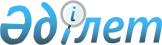 О признании утратившими силу некоторых решений маслихата Хобдинского районаРешение маслихата Хобдинского района Актюбинской области от 22 августа 2013 года № 115      В соответствии со статьей 6, 7 Закона Республики Казахстан от 23 января 2001 года № 148 "О местном государственном управлении и самоуправлении в Республике Казахстан" и в целях приведения в соответствие с законодательством нормативной базы Хобдинский районный маслихат РЕШИЛ:

      1. Признать утратившими силу следующие решения районного маслихата с 1 января 2014 года.

      1) "Халықтың әлеуметтік әлжуаз санаттарына қосымша әлеуметтік көмек көрсету туралы" от 24 апреля 2009 года решение № 88 (зарегистрированное в Реестре государственной регистрации от 20 мая 2009 года за № 3-7-66, опубликованное в газете "Кобда" 28 мая 2009 года № 21).

      2) "Об оказании социальной помощи туберкулезным больным гражданам получающих стационарное лечение Кобдинского района" от 27 июля 2011 года решение № 217 (зарегистрированное в Реестре государственной регистрации от 16 августа 2011 года за № 3-7-124, опубликованное в газете "Кобда" 25 августа 2011 года № 36).

      3) О внесении изменений в решение районного маслихата от 24 апреля 2009 года № 88 "Об оказании дополнительной помощи социально - уязвимым группам населения" от 28 июня 2012 года решение № 31 (зарегистрированное в Реестре государственной регистрации от 24 июля 2012 года за № 3-7-150, опубликованное в газете "Кобда" 2 августа 2012 года № 36).

      4) "О внесении изменении в решение Кобдинского районного маслихата "Об оказании социальной помощи туберкулезным больным гражданам получающих стационарное лечение Кобдинского района" от 27 июля 2011 года № 217 от 20 декабря 2012 года решение № 59 (зарегистрированное в Реестре государственной регистрации от 10 января 2013 года за № 3486, опубликованное в газете "Кобда" 18 января 2013 года № 4).

      2. Настоящее решение вводится в действие со дня подписания.


					© 2012. РГП на ПХВ «Институт законодательства и правовой информации Республики Казахстан» Министерства юстиции Республики Казахстан
				
      Председатель сессии
районного маслихата

Секретарь районного маслихата 

      Д. АРЫСТАНОВА

Л. ИСМАГАМБЕТОВА
